ISTITUTO DI ISTRUZIONE SUPERIORE  “CESTARI - RIGHI”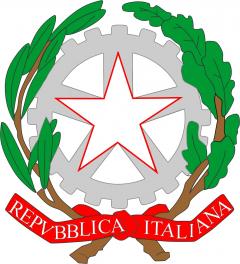 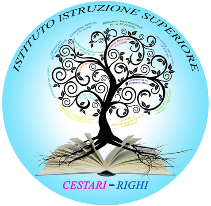 Borgo San Giovanni, 12/A  - 30015  Chioggia (VE) 
Tel. 041.4967600  Fax 041.4967733
Cod. Mecc. VEIS02200R – C.F. 91021780274
 e-mail:   veis02200r@istruzione.ite-mail certificata: veis02200r@pec.istruzione.itPREMESSASe vogliamo aiutare l'alunno sul piano psico-pedagogico ed intervenire sulle sue necessità dobbiamo conoscerlo. L'osservazione è la base di partenza per redigere il piano educativo e ci servirà per avere un quadro il più possibile preciso delle potenzialità e degli interventi da mettere in atto per superare eventuali barriere che possano ostacolare il successo scolastico.La costruzione di una griglia per l'osservazione di un alunno certificato ed il suo utilizzo in un gruppo classe, diventa uno strumento di lavoro indispensabile ed utile per gli insegnanti al fine di programmare gli interventi educativi e didattici. La griglia deve condurre a descrizioni organizzate, dettagliate e precise, ed il suo uso a scuola deve promuovere e facilitare la comunicazione e l'organizzazione del lavoro di gruppo dell’intero Consiglio di Classe.  I docenti dell'area sostegno	Alunno:Classe:Materia:Docente:Piano di Osservazione InizialeDimensione della relazione, della interazione e della socializzazione (sfera affettivo-relazionale, l’area del sé, il rapporto con gli altri, le interazioni con i pari e gli adulti di riferimento nel contesto scolastico, la motivazione all’apprendimento).
Comportamento della classe: □ molto corretto   □ corretto   □ abbastanza corretto   □ scorretto   □ gravemente scorretto;Atteggiamento della classe nei confronti dell’alunno certificato:□ molto disponibile   □ disponibile   □ abbastanza disponibile   □ poco disponibile   □ per niente disponibile;Atteggiamento dell’alunno certificato nei confronti dei compagni:□ molto disponibile   □ disponibile   □ abbastanza disponibile   □ poco disponibile   □ per niente disponibile;Atteggiamento dell’alunno certificato nei confronti dei docenti:□ molto disponibile   □ disponibile   □ abbastanza disponibile   □ poco disponibile   □ per niente disponibile;L’alunno si dimostra:□ sicuro   □ espansivo   □ socievole   □ poco disponibile   □ introverso;Partecipazione dell’alunno certificato durante la lezione:□ molto attiva   □ attiva   □ bisognosa di sollecitazione   □ passiva. Motivazione all’apprendimento:□ elevata  □ adeguata   □ selettiva   □ scarsa  □ assente;Altre osservazioni: …………………..…………………………………………………………………………………….
…………………..…………………………………………………………………………………….
…………………..…………………………………………………………………………………….
…………………..…………………………………………………………………………………….
Dimensione della comunicazione e del linguaggio
(competenza linguistica e dimensione comunicazionale)Comprensione del linguaggio orale:□ ottima  □ buona   □ guidata   □ carente Produzione verbale:□ ottima  □ buona   □ stimolata   □ assente Uso di linguaggi alternativi:□ non verbale   □ artistico   □ musicale   □ espressivo-mimico-facciale  □ mediante ausili   Altri mezzi utilizzati e osservazioni:
…………………..…………………………………………………………………………………….
…………………..…………………………………………………………………………………….
…………………..…………………………………………………………………………………….
…………………..…………………………………………………………………………………….Dimensione dell’autonomia e dell’orientamento
(autonomia della persona e autonomia sociale)Gestione del materiale scolastico:□ autonomo   □ supportato   □ assente Organizzazione dello studio personale:□ autonomo  □ guidato   □ assenteSpostamento nell’ambiente scolastico:□ autonomo  □ guidato Autonomia personale (merenda, bagno,…):□ adeguata  □ mediata □ assenteMotricità globale:□ ottima  □ buona   □ carente   □ assenteMotricità fine:□ ottima  □ buona   □ discreta   □ carente  □ assenteFunzionalità visiva:□ ottima  □ buona   □ discreta   □ rinforzata da ausili  □ assenteFunzionalità uditiva:□ ottima  □ buona   □ discreta   □ rinforzata da ausili  □ assenteFunzionalità tattile:□ ottima  □ buona   □ discreta   □ rinforzata da ausili  □ assenteAltre osservazioni:
…………………..…………………………………………………………………………………….
…………………..…………………………………………………………………………………….
…………………..…………………………………………………………………………………….
…………………..…………………………………………………………………………………….d. dimensione cognitiva, neuropsicologica e dell’apprendimento
(capacità mnesiche, intellettive e organizzazione spazio-temporale)Attenzione e concentrazione:□ ottima  □ buona   □ discreta   □ limitata  □ assenteStile cognitivo:□ adattivo □ con supporti visivi   □ verbale   □ mediante mappe e concetti chiave  Organizzazione spazio-temporale:□ ottima  □ buona   □ guidata  □ assenteAltre osservazioni:
…………………..…………………………………………………………………………………….
…………………..…………………………………………………………………………………….
…………………..…………………………………………………………………………………….
…………………..…………………………………………………………………………………….Programmazione InizialeProgrammazione della materia prevista per l’alunno:Ministeriale o equipollente (obiettivi minimi)Differenziata (completare la tabella seguente)Livelli di partenza - abilità e competenze possedute dall’alunno …………………..…………………………………………………………………………………….
…………………..…………………………………………………………………………………….
…………………..…………………………………………………………………………………….
…………………..…………………………………………………………………………………….…………………..…………………………………………………………………………………….
…………………..…………………………………………………………………………………….
…………………..…………………………………………………………………………………….
…………………..…………………………………………………………………………………….Metodi e tecniche di insegnamento.Lezione frontale   □ Lezione interattiva   □ Cooperative learning   □ Role-playing   □ Brainstorming   □ Altro.Mezzi e strumenti.Computer   □ Fotocopie   □ Libri di testo   □ Testi specifici   □ Altro.SpaziLaboratori   □ Aule   □ Biblioteca   □ Palestra   □ Spazi esterni.Ulteriori osservazioni e suggerimenti.…………………..…………………………………………………………………………………….
…………………..…………………………………………………………………………………….
…………………..…………………………………………………………………………………….
…………………..…………………………………………………………………………………….Chioggia, …………………	Il docente		…………………………….I.T.C.S  “Domenico Cestari”Cod. Mecc.   VETD022013 (diurno)Cod. Mecc.: VETD02251C (serale)I.T.I.S. “Augusto Righi”Cod.Mecc.VETF022019 (diurno)Cod.Mecc.VETF02251P (serale)I.III.P.S.S.A.R “Giovanni Sandonà”Cod. Mecc. VERH022011www.cestari-righi.edu.itContenuti:Moduli, ore, quadrimestre, ecc….